Welcome.  Thank you for attending this meeting of the Massachusetts Board of Library Commissioners.  Please remember that as part of the meeting agenda there is a time at the end of the meeting for public comment.  Should you wish to address the Board during a particular item, please wait to be recognized by the chair.  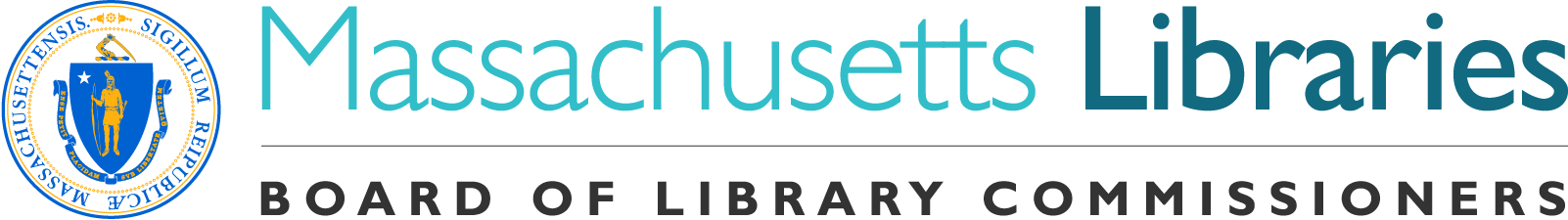 Note: Agenda may include items not reasonably expected 48 hours before the meeting.MBLC OfficeBoston, MassachusettsThursday, January 11, 2018  10:00 A.M.AgendaCall to OrderWelcomeSpeaker:	Mary Ann Cluggish, ChairmanApproval of Minutes- December 7, 2017 (ACTION)Speaker:	Mary Ann Cluggish, ChairmanChairman’s ReportSpeaker:	Mary Ann Cluggish, ChairmanDirector’s ReportSpeaker:	James M. Lonergan, DirectorLegislative ReportSpeaker:	Mary Rose Quinn, Head of State Programs/Government Liaison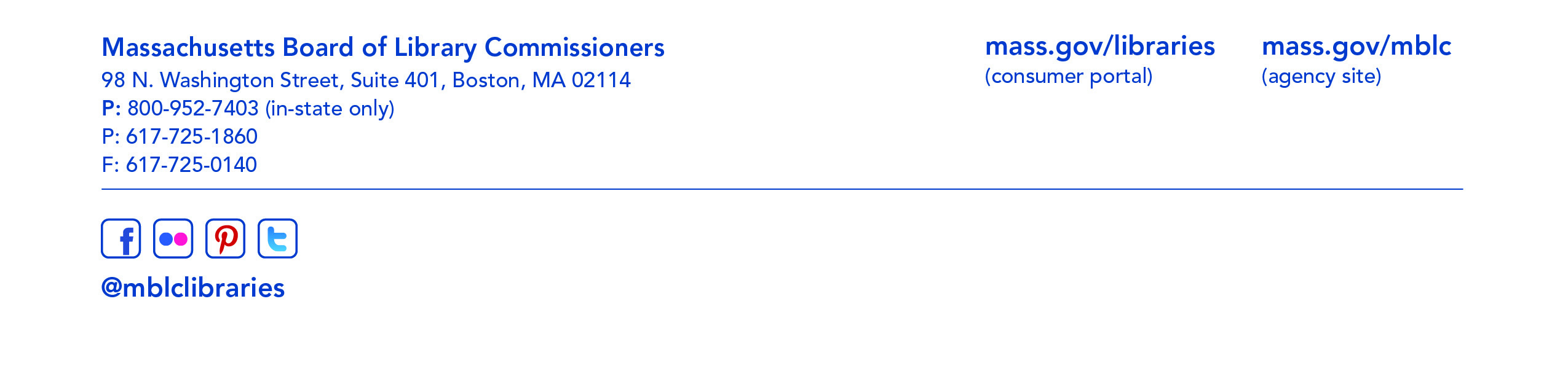 Marketing Plan UpdateSpeaker:	Celeste Bruno, Communications Director				Matthew Perry, Outreach Coordinator Consideration of approval of municipalities meeting the requirements for the FY2018 State Aid to Public Libraries based on eligibility established in the FY2018 for the Municipal Appropriation Requirement and in FY2017 for the minimum standards (ACTION)Speaker:	Liz Babbitt, State Aid Specialist Review of municipalities requesting waivers for the FY2018 municipal appropriation requirement in in the FY2018 State Aid to Public Libraries program within the 5% thresholdSpeaker:	Mary Rose Quinn, Head of State ProgramsConsideration of approval of the FY2019 Plan of Service and Program and Budget for the Massachusetts Library System (ACTION)Speaker:	Gregory Pronevitz, Executive Director, Massachusetts Library SystemReport from the Massachusetts Library System Speaker:	Gregory Pronevitz, Executive DirectorPresentation and discussion of the FY2019 Plan of Service and Program and Budget for the Library for the Commonwealth and Monthly ReportSpeaker:	Anna Fahey-Flynn, Collaborative Library Services Manager,		Boston Public LibraryStanding Committee and Liaison ReportsCommissioner ActivitiesPublic CommentOld BusinessAdjournment 		Chairman Cluggish 